中国大学生社会实践知行促进计划西门子爱绿教育计划之中国大学生社会实践项目项目说明（校团委版）项目介绍 西门子股份公司是全球领先的技术企业，170余年来不断致力于卓越的工程技术、创新、品质、可靠和国际化发展。公司业务遍及全球，专注于电气化、自动化和数字化领域。“西门子爱绿教育计划”是西门子开展的全国性教育推广项目，2018年，“爱绿教育计划”加入中国大学生社会实践知行促进计划（简称“知行计划”），响应国家“一带一路”倡议、“精准扶贫”政策和“美丽中国”发展战略， 支持城市高校学生开展社会实践和助学支教，将优质的环保和科技创新课程带到“一带一路”沿线的贫困地区中小学校，传递绿色、清洁、健康的环境保护意识，助力对青少年科技创新的培养。2019年，项目将支持10所高校的大学生团队开展社会实践和助学支教。同时，西门子员工志愿者将通过“青年导师计划”参与和支持大学生团队的活动，助力实践活动的开展。“西门子爱绿教育计划之中国大学生社会实践项目”是 “中国大学生社会实践知行促进计划”的核心项目，更多详细信息，请登录知行计划官方网站www.zhixingjihua.com。奖项设置及其他支持每所高校推荐1支团队参与，组委会为完成课程实践的团队提供“优秀团队奖金”；5个最佳类奖项由组委会从10支团队中统一选拔，可与“优秀团队奖金”重复获得。校团委组织流程4月30日前，与组委会签订《合作备忘录》，并将盖章原件邮寄至组委会。4月30日前，校团委运用组委会提供的物资，组织校园宣传（包括但不限于校园宣讲会、海报张贴、校园网站等形式），并选拔1支团队参与项目申报，将《申报表》盖章彩色扫描文件及3张以上海报张贴过程照片提交至组委会邮箱。5-8月，校团委组织团队开展支教及线上线下活动宣传。8月20日前，校团委提交报告系列文件。大学生实践期间，请帮助组织团队向组委会投稿。组委会将选取优秀稿件在“中青-知行计划”大学生社会实践全媒体平台发布。（中国大学生社会实践知行促进计划与中青报中国高校传媒联盟，联合建立“中青-知行计划”大学生社会实践全媒体平台，为各高校社会实践宣传工作提供支持。）申报资格申报团队为长期开展支教的实践社团或研究生支教团并获得校团委许可。申报团队人数不少于5人，且至少有1名环境或科技相关专业学生。申报团队中，至少有1名同学专职负责传播、摄影摄像的工作。申报团队实践地必须为“一带一路”沿线地区：新疆、重庆、陕西、甘肃、宁夏、青海、内蒙古、黑龙江、吉林、辽宁、广西、云南、西藏、上海、福建、广东、浙江、海南。大学生任务要求及提交文件清单   任务概要4月30日前提交申报资料；5-8月开展项目传播、完成环保实践、与青年导师一起完成实践工作；8月20日前提交成果至组委会。   详细内容特别说明：精选照片要求清晰度高，单张不小于1M；视频要求成像清晰稳定。各团队提交的所有文件将由组委会全权处理，不再退还，请自行备份所有资料。西门子“爱绿”课程相关课件可在知行计划官网的优秀课程中心下载。知行计划官网：http://www.zhixingjihua.com/courses_details.asp?id=3项目优秀照片示例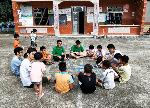 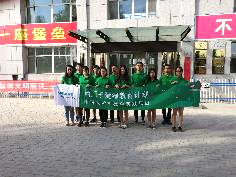 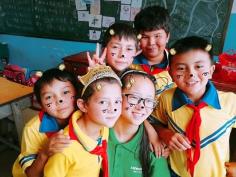 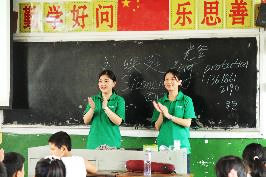 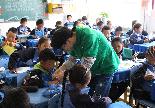 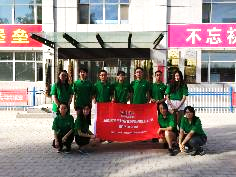 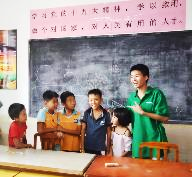 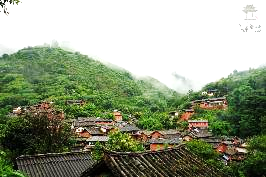 评审标准奖项评审将基于如下标准，综合考量各方面表现，择优选拔。优秀团队单项奖七、 进度安排八、  组委会联系方式联系电话： 朱利超老师 010-82193920  18515221732电子邮箱：zhixingjihua@foxmail.com办公地址：北京市海淀区中关村南大街6号中电信息大厦614室九、 特别说明1.	实践内容需健康向上，不违反国家法律法规，不违背中国基本道德传统。2.	参评团队需保障实践活动的真实性，严禁凭空捏造，一经发现即取消其参评资格。3.	各团队及团队提交的所有文件均需按组委会要求撰写。主办方及组委会对本次奖项享有最终解释权。4.	各团队及团队提交的所有文件将由组委会全权处理，不再退还，请自行备份所有资料。中国大学生社会实践知行促进计划“西门子爱绿教育计划”中国大学生社会实践项目2019年3月奖项名称奖金数量最佳传播奖¥2,0001最佳课件奖¥2,0001最佳课程奖¥2,0001最佳影像奖¥2,0001最佳应用奖¥2,0001全国优秀团队奖¥3,00010时间团队任务及提交文件4月30日前1.提交申报材料组建团队并提交《大学生团队申报表》至校团委盖章，并将盖章的申请表扫描件及原件提交至组委会；提交至少3张海报张贴过程照片。5-8月完成环保实践与西门子青年导师一起完成实践工作开展“留守&流动儿童课外阅读习惯调查”开展项目传播8.20前以下内容最终版统一提交至校团委并抄送组委会邮箱：（①-⑤电子版即可）2课时升级或自主研发的环保课程课件及教案.WORD/PPT；1份《课程效果评估》.WORD & 1套受教育学生《调研问卷》（问卷星）；1份《留守&流动儿童课外阅读习惯调查问卷》，50个样本量（问卷星）；1份《大学生项目成果统计表》.WORD；1份《大学生项目实践报告》.WORD；精选实践照片（20张以上）及视频，以U盘形式寄回组委会。精选照片要求生动美观、真实可感， 包含但不限定大学生和受援学生的互动图片、大学生团队照、受援地及学童特写、课堂实景、户外活动、家访等实践内容。评审项目评审要求实践组织①团队实践地符合要求（“一带一路”圈定省份或城市）；②实践内容安排合理（包括但不限于资金使用、实践安排、人员分工等）；③与实践地、青年导师、组委会均保持良好联系，及时反馈。实践主题按组委会要求完成环保、科技创新主题课程开展；②项目内容设计（课程设置、课程内容等）具有创新性和趣味性；③项目受到学校师生与社会各界的欢迎与好评。项目宣传①充分运用组委会提供的海报、T恤等宣传物资，完成宣传任务，并提交材料；②实践各个阶段，充分利用微博、微信等至少2种自媒体渠道开展宣传；③利用文字、图片、视频、H5等至少2种形式开展项目传播；④整体宣传推送文章数量不得少于13篇。（3篇微信10条微博）项目成果①按照组委会要求，提交自主升级或开发的环保类课程课件&教案；②按照组委会要求，提交项目实践报告，所述内容真实；③提供一定数量&高质量的照片及视频资料，内容丰富，画面清晰；④提交其他附件，以充实实践内容，体现团队实践特色，可酌情加分。评审项目评审要求最佳传播奖①发布平台的类型，包括但不限于微博、微信；②发布文章或视频的数量；③所有发布文章或视频的阅读量及互动量（转评赞）；④平台中与西门子、大学生知行计划的互动频率；以上标准完成数量越多，获奖机会越大。最佳课件奖①课件内容丰富，与环保科技主题结合紧密，趣味性强，并富有原创性和可复制性，便于课件推广；②课件形式新颖，学生接受度较高，老师与学生双方互动性较强，课件能够达成良好的课堂效果。最佳课程奖①课程接受教育人数达一定数量（即人数越多分数越高）；②课程开展总课时数达一定数量（即课时数越多分数越高）；③课程开展达到良好效果，帮助一定数量受教育对象开课前后产生明显变化；授课形式新颖生动；④除组委会规定任务外，提交额外高质量附件（更多原创教案、课件等），以充实实践内容，体现团队实践成果，可酌情加分。最佳影像奖①照片及视频主题特色鲜明，具有一定的故事性、说服力与感染力；②拍摄角度新颖，能体现实践过程、当地环境和人文特点。③拍摄风格开放睿智，令人鼓舞；手法创新、生动、真实、美观最佳应用奖①课程内容设计（课程主题、课程内容等）能够通过实践满足当地某种需求，或解决某些实际问题方面；课程受到学校师生与社会各界的欢迎与认可，并在学校得到广泛应用。时间内容4月30日前高校申报，团队填写《申报表》提交至组委会4月30日前与高校签订合作备忘录，组委会发放海报及宣传物资4-5月校团委组织大学生张贴海报，开展校园宣传 7-8月校团委组织大学生开展实践，大学生开展其他线上宣传8月31日前校团委提交完整资料至组委会9-10月项目评审11-12月奖项发布及奖金发放